Supplementary MaterialTable S1: Full species list of flora and fauna sampled from April, May and June primed (P) and unprimed (UP) dropper sections for 2014 and 2015 and their occurrence per month (max. occurrence per month is 15)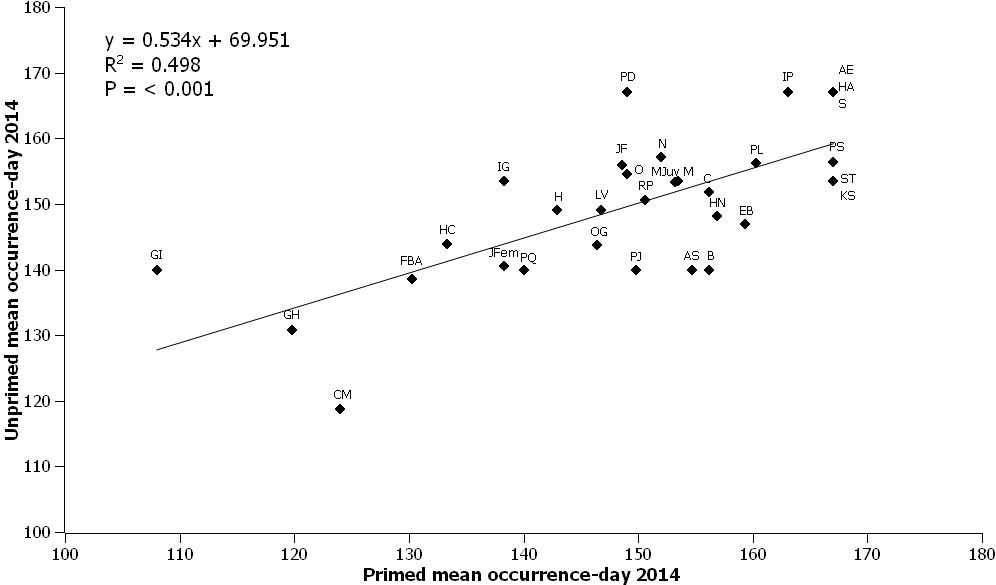 Fig. S1A. The relationship between mean day of year occurrences for all shared species in year 2014 for primed and unprimed treatments. Legend: GI: Gammarus insensibilis; GH: Gammarellus homari; CM: Cumacea indent.; FBA: filamentous brown algae sp; HC: Harpacticoid Copepods; JFem: Jassa sp. female; IG: Idotea granulosa; PQ: Polycera quadrilineata; H: Harmothoe sp.; OG: Obelia geniculata; LV: Lacuna vincta; PJ: Parajassa pelagica; RP: Rissoa parva; JF: Jassa falcata; O: Ostracoda indent.; PD: Platynereis dumerilii; N: Nematoda indent.; MJuv- Mytilus sp. juvenile; M: Myrianida sp.; AS: Asterias sp.; B: Balanus sp.; C: Ceramiales sp; HN: Hardametopa nasuta; EB: Eusyllis blomstrandi; PL: Pisidia longicornis; IP: Idotea pelagica; AE: Anomia epipphium; HA: Hiatella arctica; S: Sipuncula indent.; PS: Polysiphonia sp; ST: Spirobranchus triqueter; KS: Kellia suborbicularis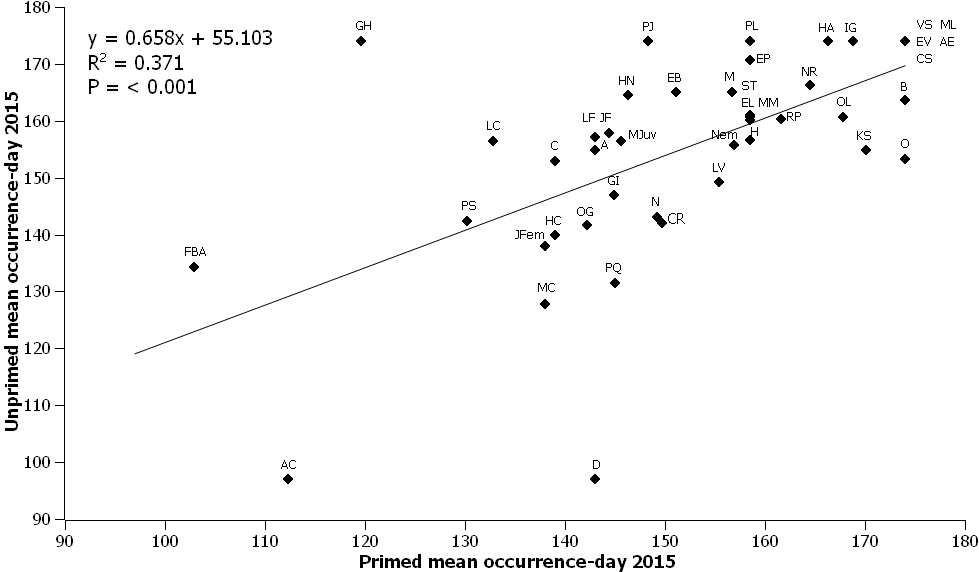 Fig. S1B. The relationship between mean day of year occurrences for all shared species in year 2015 for primed and unprimed treatments. Legend: FBA: filamentous brown algae sp; AC: Acari sp.; GH: Gammarellus homari; PS: Polysiphonia sp; LC: Lomentaria clavellosa; JFem: Jassa sp. female; HC: Harpacticoid Copepods; OG: Obelia geniculata; MC: Musculus costulatus;  C:  Ceramiales sp; PQ: Polycera quadrilineata; D: Dynamena sp.; LF: Laomedea flexuosa; GI: Gammarus insensibilis; JF: Jassa falcata; A: Aora sp.; MJuv: Mytilus sp. juvenile; HN: Hardametopa nasuta; PJ: Parajassa pelagica; EB: Eusyllis blomstrandi; N: Nematoda indent.; C: Crisia sp.; LV: Lacuna vincta; Nem: Nemertea indent.; H: Harmothoe sp.; M: Myrianida sp.; ST:  Spirobranchus triqueter; MM: Membranipora membranacea; EL: Ectopleura larynx; EP: Electra pilosa; PL: Pisidia longicornis; RP: Rissoa parva; NR: Nereiphylla rubiginosa; HA: Hiatella arctica; IG: Idotea granulosa; OL: Oligochaeta indent.; KS: Kellia suborbicularis; O: Ostracoda indent.; B: Balanus sp.; VS: Vesicularia spinosa; EV: Eulalia viridis; AE: Anomia epipphium; ML: Megalopore larvae; CS: Caprella septentrionalisApril 2014PApril 2014 UPMay2014 P May 2014 UP June 2014 P June 2014 UP  April 2015 P April2015 UP May2015 P May2015 UP June2015 P June2015 UP Phylum OchrophytaFilamentous brown algae sp.710114410121514111Laminariales juvenile9151214512Saccorhiza polyschides344Saccharina latissima44Desmarestia viridis2Phylum RhodophytaPolysiphonia sp. 931412101415514Ceramium sp.221231543714415Lomentaria clavellosa1213618Phylum ChlorophytaUlva sp. 12Phylum CnidariaClass HydrozoaObelia geniculata1131544871514119Laomedea flexuosa 2965Ectopleura larynx7475Dynamena sp. 11Kirchenpaueria pinnata1Sarsia sp.1Phylum BryozoaClass GymnolaemataElectra pilosa312151158Membranipora membranacea32324Vesicularia spinosa462Class StenolaemataCrisia sp.812Phylum EchinodermataClass AsteroideaAsterias juvenile. 51652Class OphiuroideaOpiuroidea sp.1Amphipholis squamata1Class CrinoideaCrinoidea sp. 1Phylum NematodaNematoda indent.5841451115151515Phylum AnnelidaClass PolychaeteMyrianida sp. 11711101421911410Eusyllis blomstrandi123533112115Polygordius appendiculatus2Eunidae sp.1Platynereis dumerilii2115Harmothoe sp. 562811152155Spirobranchus triqueter222155157Eulalia viridis23294Nereiphylla rubiginosa114193Nereimyra punctata614Cossura sp.1Pseudopotamilla reniformis1Class OligochaetaOligochaeta indent.134Phylum SipunculaSipuncula indent. 1122Phylum NemerteaNemertea indent.3134136Phylum ArthropodaAcari sp.2211Pycnogonida indent.11323Diptera larvae2Anurida maritima1Phylum CrustaceaOrder AmphipodaJassa fem.151215151515151515151515Jassa falcata3579109113101513Parajassa pelagica11131121Gammarellus homari421110521Gammarus insensibilis32311152Aora gracilis11Aora sp.1113Hardametopa nasuta132536114129Elasmopus rapax11Dexaminidae sp. 1Gitana sarsi125Suborder CaprellideaCaprella septentrionalis95Caprella penantis1Caprella juvenile84Order IsopodaIdotea granulosa221212151Idotea balthica2Idotea pelagica16221Isopod sp.11Order DecapodaPisidia longicornis226312123Necora puber9Megalopore larvae43Class CopepodaHarpactocoida indent.881515315131314151415Order CumaceaCumacea indent.1211Class OstrocodaOstracoda indent. 2617221Class CirripediaBalanus sp.213122Phylum MolluscaClass GastropodaRissoa parav11131011911051511Lacuna vincta68243421Patella pellucida1Class BivalviaMytilus sp.151515158115151515Musculus costulatus1323131Kellia suborbicularis34312143Anomia epipphium51151Hiatella arctica1112152Turtonia minuta2Lasaea adansoni1Order NudibranchiaPolycera quadrilineata7467156114Phyum ChordataClass AscidiaceaCiona intestinalis6Class ActinoptergiiCyclopterus lumpus11Total number of species161131314233252242385249